Великдень вважається найбільшим днем у році, бо тоді, за віруваннями слов’ян, воскресає бог життя — Сонце, а весь світ возносить хвалу воскресінню, народженню любові, доброти, надії та радості життя. Наші предки вважали, що у цей день Господь відчиняє небо і через небесні ворота приносить у людські душі очисний вогонь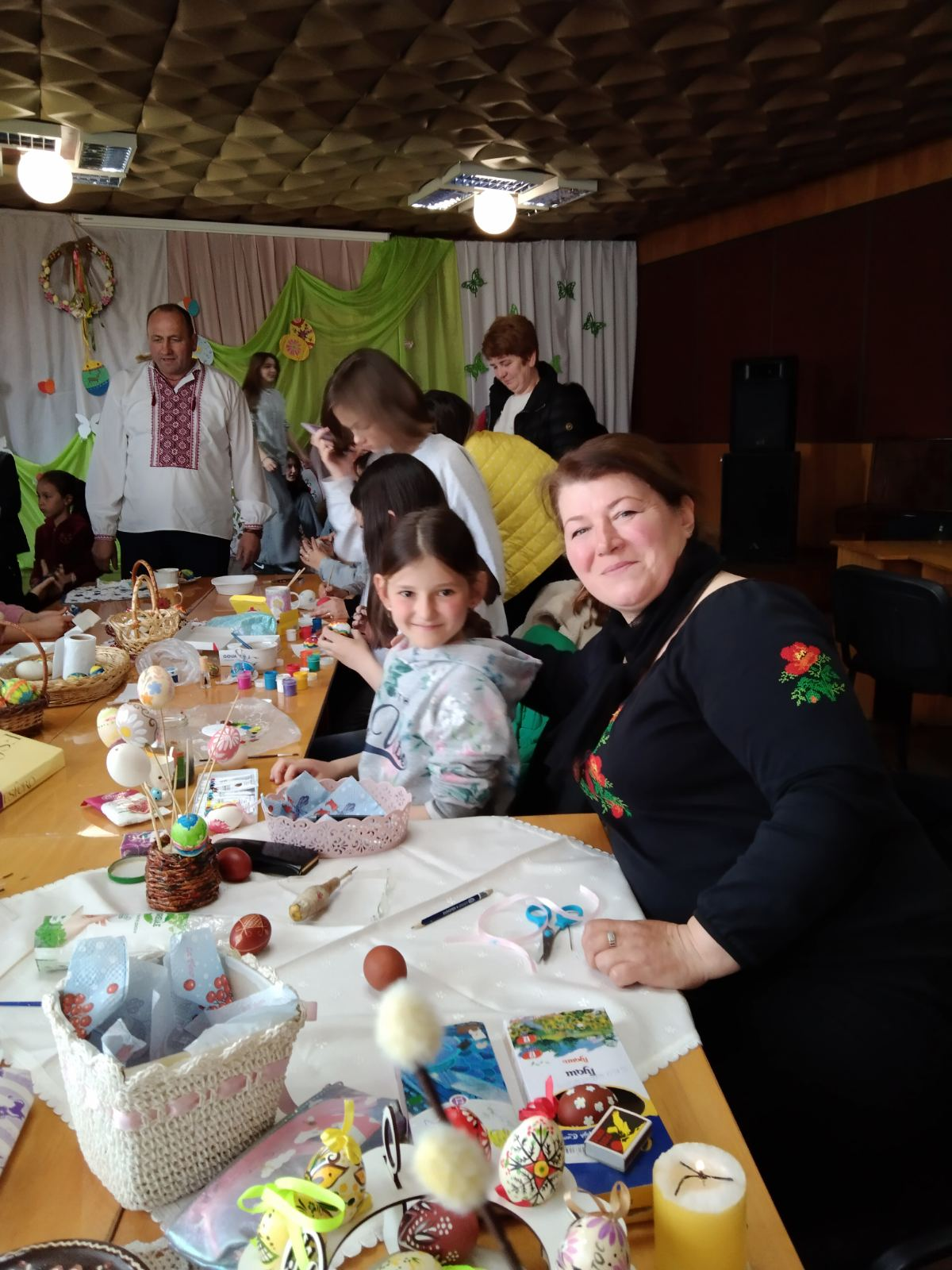 